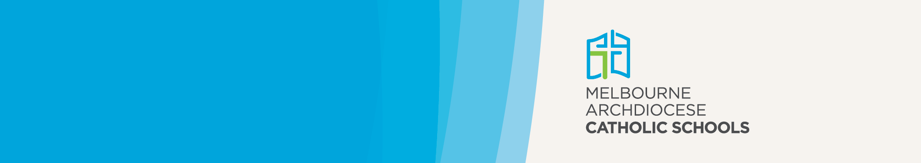 This form is to be completed by the subject of a School Community Safety Order (order) and/or relevant persons assisting the subject who wish to have a decision regarding an order reviewed.This form must be received by the designated reviewer as soon as practicable after an order is issued.It is important that you keep a copy of this form for your records.Subject’s signature: ___________________________________Carer’s / relevant persons’ signature: ___________________________________Date: ______________________School InformationSchool InformationSchool name:Principal:Authorised personStudent InformationStudent InformationName:Date of birth:Gender:Year level:Subject InformationSubject InformationSubject InformationSubject InformationName:Address:Phone:Email:Support needs:Do you require any specific assistance to participate in a meeting?Do you require any specific assistance to participate in a meeting?Do you require any specific assistance to participate in a meeting?Carer’s/relevant person’s InformationCarer’s/relevant person’s InformationCarer’s/relevant person’s InformationCarer’s/relevant person’s InformationName:Date of birth:Phone:Email:Incident InformationPlease provide brief details of the circumstances leading to the issuing of the order by the authorised person:Reason/s for ReviewThere have not been sufficient interventions/strategies utilised prior to the decision to issue the order.Yes/NoThe grounds on which the order was issued are unfair.Yes/NoOther extenuating circumstances.Yes/NoResponsible directorDirector of Learning and Regional ServicesPolicy ownerGeneral Manager, Legal and Professional StandardsApproving authorityDirector, Learning and Regional ServicesApproval date14 September 2022Date of next reviewSeptember 2024